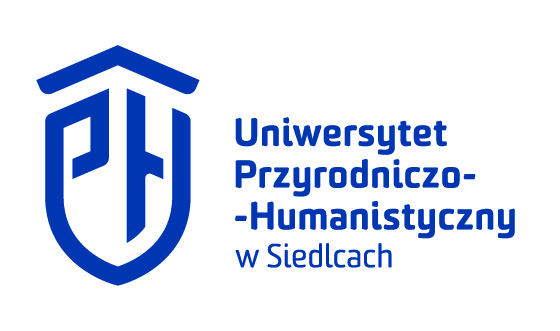 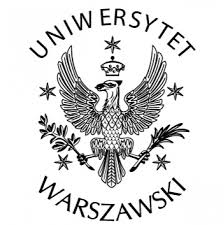 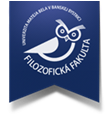 08-110 Siedlce, ul. Konarskiego 2Instytut Językoznawstwa i LiteraturoznawstwaUniwersytetu Przyrodniczo-Humanistycznego w Siedlcach,Instytut Germanistyki Uniwersytetu WarszawskiegoorazWydział Filozoficzny Uniwersytetu Mateja Bela w Bańskiej Bystrzycyzapraszają do uczestnictwa w Międzynarodowej Konferencji Naukowejna temat:„BOHATER NASZYCH CZASÓW”: MĘSKOŚĆ WE WSPÓŁCZESNEJ LITERATURZE, KULTURZE I JĘZYKU (PO 1989)która odbędzie się 8-9  września 2022 roku w SiedlcachProponowane seminarium naukowe jest kontynuacją zapoczątkowanych w naszym Instytucie rozważań nad figurami mężczyzn i ewolucją męskości w literaturze, kulturze i języku. Obecnie chcemy się skoncentrować na współczesnych wariantach męskości i poszukać m. in. odpowiedzi na pytanie, czy tradycyjne patriarchalne wzorce męskości funkcjonują jeszcze w dzisiejszej literaturze i języku, czy też mamy do czynienia z zupełnie nowym, odmiennym od hegemonicznego, modelem męskości w kulturze naszych czasów?Refleksji naukowej chcemy poddać następujące kwestie:Studia nad męskością w literaturoznawstwie, językoznawstwie oraz kulturoznawstwie polskim i światowym,Sposoby opisu męskości we współczesnej literaturze, kulturze i językuMężczyzna we współczesnej rodzinie,Stereotypowe rozumienie męskości – prawda czy fałsz?Formy i rodzaje męskości: problem wzorca modelowego,Próby rekonstrukcji męskości we współczesnych tekstach kultury,Problem formowania się męskości: chłopięcość jako poszukiwanie własnej tożsamości,Kwestia męskości w wymiarze etycznym,Narodowe modele męskości,Wizerunki mężczyzn utrwalone w różnych tekstach kultury, „Męskość militarna”.Będziemy wdzięczni także za wystąpienia prezentujące inne aspekty proponowanej tematyki.Język konferencji – języki słowiańskie, angielski, niemiecki.Komitet organizacyjny:prof. dr hab. Martin Golema (UMB, Bańska Bystrzyca)prof. dr hab. Katarzyna Grzywka-Kolago (Uniwersytet Warszawski) dr hab. Sławomir Sobieraj, prof. uczelni (UPH w Siedlcach)dr hab. Roman Bobryk, prof. uczelni (UPH w Siedlcach)dr hab. Anna Górajek, prof. uczelni (Uniwersytet Warszawski)dr hab. Danuta Szymonik (IKRiBL, Siedlce)dr Edward Colerick, prof. uczelni (UPH w Siedlcach)dr Aldona Borkowska (UPH w Siedlcach)dr Ewa Kozak (UPH w Siedlcach)dr Katarzyna Kozak (UPH w Siedlcach)dr Walentyna Krupowies (UPH w Siedlcach)dr Adriana Pogoda-Kołodziejak (UPH w Siedlcach)Zgłoszenie uczestnictwa w Międzynarodowej Konferencji Naukowej na temat:„BOHATER NASZYCH CZASÓW”: MĘSKOŚĆ WE WSPÓŁCZESNEJ LITERATURZE, KULTURZE I JĘZYKU (PO 1989)Siedlce, 8-9 września 2022 rokuImię i nazwisko:………………………………………………………….…..................Tytuł/stopień naukowy: …………………...…………………………….........……Miejsce pracy (nazwa uczelni, wydziału): …………………….……………..Tytuł referatu: ……………………………………………………………………….......Telefon komórkowy: …………………………………………..………………………Adres e-mail: ……………………………………………………………..……...............Adres do korespondencji: …………………………………………………..……….Opłata konferencyjna (wyżywienie i publikacja): 450 zł (100 euro – dla osób spoza Polski).Osobom spoza Polski oferujemy również możliwość uczestnictwa w konferencji w formie online – opłata konferencyjna 50 euro.Zgłoszenia uczestnictwa w konferencji prosimy wysyłać do 15 czerwca 2022 r. 
na adres: ewa.kozak@uph.edu.pl